مِنْ أَنْهارِ كافُوْرِ صَمَدِيَّتِكَ فَأَشْرِبْنِيْ يا إِلهِيْحضرة بهاء اللهأصلي عربي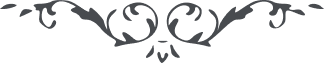 مِنْ أَنْهارِ كافُوْرِ صَمَدِيَّتِكَ فَأَشْرِبْنِيْ يا إِلهِيْ، وَمِنْ أثْمارِ شَجَرَةِ كَيْنُوْنَتِكَ فَأَطْعِمْنِيْ يا رَجَائِيْ، وَمِنْ زُلالِ عُيُوْنِ مَحَبَّتِكَ فَأَسْقِنِيْ يا بَهَائِيْ، وَفِيْ ظِلِّ عُطُوْفَةِ أَزَلِيَّتِكَ فَأَسْكِنِّيْ يا سَنَائِيْ، وَفِيْ رِيَاضِ الْقُرْبِ بَيْنَ يَدَيْكَ سَيِّرْنِيْ يا مَحْبُوْبِيْ، وَعَنْ يَمِيْنِ عَرْشِ رَحْمَتِكَ فَأَجْلِسْنِيْ يا مَقْصُوْدِيْ، وَمِنْ أَرْياحِ طِيْبِ بَهْجَتِكَ فَأَرْسِلْنِيْ يا مَطْلُوْبِيْ، وَفِيْ عُلُوِّ جَنَّةِ هَوِيَّتِكَ فَأَدْخِلْنِيْ يا مَعْبُوْدِيْ، وَمِنْ نَغَمَاتِ وَرْقَاءِ الأَحَدِيَّةِ فَأَسْمِعْنِيْ يَا مَشْهُوْدِيْ، وَبِرُوْحِ الْقُوَّةِ وَالقُدْرَةِ فَأَحْيِنِيْ يَا رَازِقِيْ، وَعَلَىَ رُوْحِ مَحَبَّتِكَ فَاسْتَقِمْنِيْ يَا نَاصِرِيْ، وَعَلَى سَبِيْلِ مَرْضَاتِكَ ثَبِّتْنِيْ يا خالِقِيْ، وَفِيْ رِضْوَانِ الْخُلُوْدِ عِنْدَ طَلْعَتِكَ فَأَدْخِلْنِيْ يا رَاحِمِيْ، وَعَلَى كُرْسِيِّ عِزِّكَ مَكِّنِّيْ يا صَاحِبِيْ، وَإِلى سَمَاءِ عِنَايَتِكَ عَرِّجْنِيْ يَا بَاعِثِيْ، وَإِلى شَمْسِ هِدايَتِكَ فَأَهْدِنِيْ يا جاذِبِيْ، وَعِنْدَ ظُهُوْراتِ غَيْبِ أَحَدِيَّتِكَ فَأَحْضِرْنِيْ يا مَبْدَئِيْ وَمُنائِيْ، وَإِلى صِرْفِ كافُوْرِ الجَمالِ فِيْمَنْ تُظْهِرَنَّهُ فَأَرْجِعْنِيْ يا إِلهِيْ، لأَنَّكَ أَنْتَ الْمُقْتَدِرُ عَلَى ما تَشَاءُ وَإِنَّكَ أَنْتَ الْمُتَعالِي الْعَزِيْزُ الْرَّفِيْعُ.